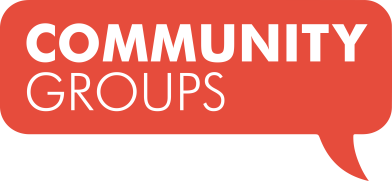 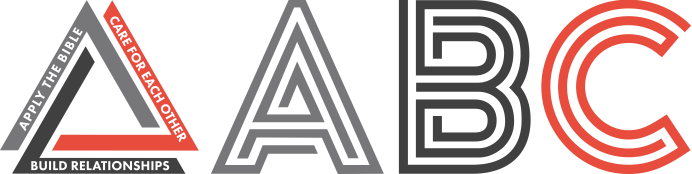 How Can I Change? Part 7 – Sharing Your Faith	February 20, 2022Habits of Change, Mark 2:15-17, 1 Cor. 9:19-23, Rom. 9:1-3, Acts 15:19	Community Group Discussion QuestionsICEBREAKER (5-10 Minutes)Share your name and answer the following question: What is something you love that you enjoy talking about or sharing with others?OPENING THE DISCUSSION (5-10 Minutes) – Have someone recap the message in about a minute or two and then ask the following questions:What did you find most challenging, inspiring, or convicting from Sunday’s message?In this message, Josh mentioned a few things that keep us from talking with others about Jesus.In your experience, what things keep us from sharing our faith?DIGGING DEEPER (10 Minutes) – ask everyone to follow along in their Bible or Bible app. You might consider looking up these passages online and sharing your screen to review them together. Read Mark 2:15-17.What can we learn from Jesus’ example in these verses?Who do you have a strong relationship with that doesn’t share your faith, lifestyle, or views?Read 1 Corinthians 9:19-23.What would it look like in our culture to “become all things to all people by all possible means to save some”?Who do you know who does this well?Read Romans 9:1-3.In what ways do we fail to view those far from God like Paul does?How does Paul’s desire to share his faith compare with your own?Read Acts 15:19. In this passage, Christian’s were trying to make people follow Jewish practices to become Christians.What unnecessary roadblocks do we put in front of people today that hinder them from turning to God?APPLYING IT (10-20 Minutes) Josh challenged us to build relationships with others we can share Jesus with.Who is one person you would like to share your faith with?What is one thing you can do this week to pursue that relationship?Josh challenged us to save a seat at our tables, in our conversations, in our hearts, and at our church.Where do you most struggle to save a seat for those who don’t follow Jesus?